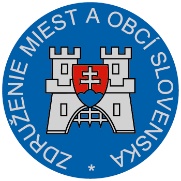 Materiál na rokovanie Hospodárskej a sociálnej rady SRdňa 10. 4. 2017 k bodu č. 9)Stanovisko knávrhu zákona z ... 2017, ktorým sa mení a dopĺňa zákon č. 597/2003 Z. z. o financovaní základných škôl, stredných škôl a školských zariadení v znení neskorších predpisov a ktorým sa menia a dopĺňajú niektoré zákonyVšeobecne k návrhu	Návrh predmetného nariadenia vlády Slovenskej republiky bol zaradený na rokovanie Hospodárskej a sociálnej rady SR, ktoré sa uskutoční dňa 10. 4.  2017 ako bod č. 9. Podľa Predkladacej správy, základným cieľom návrhu zákona je spravodlivejší a adresnejší systém financovania, čiastočné zjednodušenie systému, zníženie byrokracie  a predchádzanie neúčelnému vynakladaniu finančných prostriedkov.Návrh zákona bol predmetom rozporového konania medzi Ministerstvom školstva, vedy, výskumu a športu SR a Združením miest a obcí Slovenska, ktoré sa uskutočnilo 24.3.2017 a návrh zákona je predložený s rozpormi so ZMOS.Podľa vyjadrenia predkladateľa predložený návrh nariadenia vlády má negatívny vplyv na rozpočet verejnej správy.  V Analýze vplyvov na rozpočet verejnej správy, na zamestnanosť vo verejnej správe a financovanie návrhu predkladateľ uvádza, že predložený návrh nebude mať dopad na financie miest a obcí tak na strane príjmov, ako aj na strane výdavkov. Pripomienky k návrhu:ZMOS k návrhu návrhu zákona z ... 2017, ktorým sa mení a dopĺňa zákon č. 597/2003 Z. z. o financovaní základných škôl, stredných škôl a školských zariadení v znení neskorších predpisov a ktorým sa menia a dopĺňajú niektoré zákony uplatnil niekoľko zásadných pripomienok, z ktorých boli niektoré pripomienky akceptované alebo po dohode boli preklasifikované na obyčajné pripomienky alebo stiahnuté.Ďalej zásadný rozpor trvá v tom, že navrhovateľ neakceptoval návrh ZMOS hradiť náklady na cestovné žiakom podľa vzdialenosti bydliska od školy, naďalej nerieši diskriminačnú situáciu napríklad detí, ktoré bývajú vo veľkých vzdialenostiach od ZŠ a pri tom usadlosti na ktorých bývajú sú súčasťou obce a pod. (Kopanice) a tieto nemajú nárok na úhradu cestovného. Tiež prípady, keď jedno dieťa dostane úhradu cestovných nákladov a druhé nie, pričom majú do školy v podstate rovnakú vzdialenosť prípadne cestujú v rovnakom autobuse z rovnakej zastávky.Rozpor trvá  neakceptovaním pripomienky k čl. II, aby sa minimálna hranica 88% obcou poskytovaných finančných prostriedkov „neštátnym“ školám a školským zariadeniam vypočítavala z poskytnutého objemu finančných prostriedkov získaných z DPFO na žiakov príslušného druhu alebo typu školy alebo školského zariadenia a nie z nákladov na žiaka školy alebo školského zariadenia, ktoré má obec v zriaďovateľskej pôsobnosti.Odôvodnenie: V súčasnosti je obec povinná dať súkromným a cirkevným zariadeniam 88 % zo sumy určenej na mzdy a prevádzku škôl a školských zariadení v zriaďovateľskej pôsobnosti obce. Vznikajú tak situácie, že napríklad ZUŠ alebo centrum voľného času má obec umiestnené v samostatnej budove, nezateplenej a pod. takže obci nestačia na prevádzku finančné prostriedky z podielových daní a prispieva z vlastných príjmov, čím sa potom zvyšuje objem finančných prostriedkov, z ktorých sa vypočítava 88%. V tej istej obci sa nachádza súkromná ZUŠ, ktorá je však umiestnená spolu s CVČ v budove súkromnej základnej školy. Evidentne prevádzkové náklady na túto ZUŠ a CVČ sú oveľa nižšie, ako náklady obecnej ZUŠ alebo CVČ. Obec je však viazaná prideľovať dotácie najmenej 88% z objemu finančných prostriedkov, ktoré vynaložila na dieťa alebo žiaka daného typu školy alebo školského zariadenia v zriaďovateľskej pôsobnosti obce. Rozpor trvá neakceptovaním pripomienky, aby financovanie „neštátnych poradenských zariadení a špeciálnych výchovných zariadení prešlo do systému financovania z prostriedkov štátneho rozpočtu a nie z prostriedkov obcí.Odôvodnenie: Na základe skutočnosti, že mestá a obce nemôžu byť zriaďovateľom špeciálnych výchovných zariadení (reedukačné centrum, liečebno-výchovné sanatórium, diagnostické centrum) a zariadení výchovného poradenstva a prevencie (centrum pedagogicko-psychologického poradenstva a prevencie a centrum špeciálno-pedagogického centra), ale tieto školské zariadenia môže zriaďovať len štát prostredníctvom okresných úradov sídle kraja, respektíve štátom uznané cirkvi (cirkevné školské zariadenia) alebo právnické alebo fyzické osoby (súkromné školské zariadenia). Z uvedeného dôvodu zastávame názor, že ide o kompetenciu štátu a nie o originálnu kompetenciu, teda financovanie uvedených neštátnych školských zariadení z originálnych príjmov miest a obcí je nesystémové a odoberá mestám a obciam finančné prostriedky na financovanie vlastných originálnych kompetencií v oblasti školstva. Ďalším dôvodom, ktorý nás viedol k návrhu je systémový problém. Napriek tomu, že demografická krivka je taká aká je, evidujeme neustály nárast prepočítaného počtu žiakov. V roku 2007 MF SR evidovalo 7,364 mil. prepočítaných žiakov a kontinuálny nárast dosiahol pre rok 2017 počet 8,948 mil. prepočítaných žiakov, čo je zvýšenie o 1,584 mil. prepočítaných žiakov. To znamená, že 40% výnos z DPFO určený pre mestá a obce na financovanie originálnych kompetencií v regionálnom školstve sa prepočítava medzi väčší počet prepočítaných žiakov. V roku 2017 tento počet znamená objem cca 125,136 mil. €. V súkromných a cirkevných CPPPaP a CŠP evidujeme pre rok 2017 78,67 tis. prepočítaných klientov a cirkevných alebo súkromných LVR a RC 4,8 tis. prepočítaných žiakov, čo je spolu 83,47 tis. detí. Nesúhlasíme taktiež s vyhodnotením tejto pripomienky zriaďovateľom, že by išlo o nesystémové opatrenie, že niektoré školské zariadenia by platil štát a iné obce. Nemôže byť originálnou kompetenciou to, čo nemôže obec zriaďovať, teda nemala by to ani financovať z vlastných príjmov! Záver:ZMOS navrhuje, aby HSR SR neodporučila  vláde Slovenskej republiky predložený návrh  na ďalšie legislatívne konanie, pokiaľ nebude odstránený rozpor medzi ZMOS a MŠVVaŠ SR. 							                      Michal Sýkora							                     predseda ZMOS